МУНИЦИПАЛЬНОЕ ОБРАЗОВАНИЕМУНИЦИПАЛЬНЫЙ ОКРУГ УЛЬЯНКАГ. САНКТ-ПЕТЕРБУРГМУНИЦИПАЛЬНЫЙ СОВЕТ ПЯТОГО СОЗЫВАРЕШЕНИЕ10  декабря 2018 г.                                                                                                        № 35-1Об утверждении местного бюджетамуниципального образования муниципальный округ Ульянка на 2019 год (II и III чтение)В соответствии со ст. 48 Устава муниципального образования Ульянка, заключением Контрольно-счетной палаты Санкт-Петербурга № 1-739/18-2 от 02.11.2018 г., результатами общественных слушаний от 26.11.2018 года для обеспечения деятельности Муниципального совета муниципального образования Ульянка по предметам ведения,Муниципальный Совет РЕШИЛ:Принять местный бюджет муниципального образования муниципальный округ Ульянка на 2019 год со следующими параметрами:- «по доходам» в сумме 153 917,2 тыс. руб.- «по расходам» в сумме 176 728,6 тыс. руб.- с дефицитом бюджета в сумме 22 811,4 тыс. руб. - доходы местного бюджета муниципального образования муниципальный округ Ульянка на 2019 год (приложение № 1).- ведомственная структура расходов местного бюджета муниципального образования муниципальный округ Ульянка на 2019 год (приложение № 2).- источники финансирования дефицита местного бюджета муниципального образования муниципальный округ Ульянка на 2019 год (приложение № 3).- распределение бюджетных ассигнований по разделам, подразделам, целевым статьям, группам и подгруппам видов расходов на 2019 год   (приложение № 4).- распределение бюджетных ассигнований по разделам и подразделам классификации расходов бюджетов на 2019 год (приложение № 5).Утвердить главным администратором доходов местного бюджета Местную администрацию муниципального образования МО Ульянка (код администратора 926).Утвердить коды бюджетной классификации, администраторами которых является Местная Администрация муниципального образования муниципальный округ Ульянка (приложение №6)Установить перечень главных распорядителей средств местного бюджета:926 – Местная администрация муниципального образования МО Ульянка;967 – Муниципальный совет муниципального образования МО Ульянка.943 – Избирательная комиссия МО Ульянка.Установить главным администратором источников финансирования дефицита местного бюджета Местную администрацию муниципального образования МО Ульянка (код администратора 926).Утвердить общий объем бюджетных ассигнований, направляемых на исполнение публичных нормативных обязательств в сумме 16 845,7 тыс. руб.Утвердить объем межбюджетных трансфертов в размере 24 497,5 тыс. руб.Утвердить верхний предел муниципального внутреннего долга, в том числе верхний предел долга по муниципальным гарантиям, по состоянию на 01.01.2020 – 0 руб.Утвердить предельный объем муниципального долга на 2019 года – 0 руб.Опубликовать настоящее решение в муниципальной газете «Вести Ульянки» и на сайте http://www.mo-ulyanka.spb.ru/.Настоящее решение вступает в силу со дня официального опубликования.Контроль за исполнением настоящего решения возложить на Главу МО и Главу МА МО Ульянка.Глава муниципального образования,исполняющий полномочия							Н.Ю. Киселевпредседателя Муниципального советаПриложение 1Приложение 1Приложение 1Приложение 1к Решениюк Решениюк Решениюк РешениюМуниципального совета МО МО УльянкаМуниципального совета МО МО УльянкаМуниципального совета МО МО УльянкаМуниципального совета МО МО Ульянкаот 10.12.2018 г. № 35-1 от 10.12.2018 г. № 35-1 от 10.12.2018 г. № 35-1 от 10.12.2018 г. № 35-1 ДОХОДЫ МЕСТНОГО БЮДЖЕТАДОХОДЫ МЕСТНОГО БЮДЖЕТАДОХОДЫ МЕСТНОГО БЮДЖЕТАДОХОДЫ МЕСТНОГО БЮДЖЕТАДОХОДЫ МЕСТНОГО БЮДЖЕТАмуниципального образования  муниципального образования  муниципального образования  муниципального образования  муниципального образования  муниципальный округ Ульянкамуниципальный округ Ульянкамуниципальный округ Ульянкамуниципальный округ Ульянкамуниципальный округ Ульянкана 2019 годна 2019 годна 2019 годна 2019 годна 2019 год(тыс.руб.)НомерКодКодНаименование источника доходовНаименование источника доходовСуммаI0001 00 00000 00 0000 000НАЛОГОВЫЕ И НЕНАЛОГОВЫЕ ДОХОДЫНАЛОГОВЫЕ И НЕНАЛОГОВЫЕ ДОХОДЫ129 419,701.0001 05 00000 00 0000 000НАЛОГИ НА СОВОКУПНЫЙ ДОХОДНАЛОГИ НА СОВОКУПНЫЙ ДОХОД126 499,701.1.0001 05 01000 00 0000 110Налог, взимаемый в связи с применением упрощенной системы налогообложенияНалог, взимаемый в связи с применением упрощенной системы налогообложения99 603,701.1.1.1821 05 01011 01 0000 110Налог, взимаемый с налогоплательщиков, выбравших в качестве объекта налогообложения доходыНалог, взимаемый с налогоплательщиков, выбравших в качестве объекта налогообложения доходы67 949,701.1.2.1821 05 01012 01 0000 110Налог, взимаемый с налогоплательщиков, выбравших в качестве объекта налогообложения доходы (за налоговые периоды, истекшие до 1 января 2011 года)Налог, взимаемый с налогоплательщиков, выбравших в качестве объекта налогообложения доходы (за налоговые периоды, истекшие до 1 января 2011 года)6,001.1.3.1821 05 01021 01 0000 110Налог, взимаемый с налогоплательщиков, выбравших в качестве объекта налогообложения доходы, уменьшенные на величину расходов (в том числе минимальный налог, зачисляемый в бюджеты субъектов Российской Федерации)Налог, взимаемый с налогоплательщиков, выбравших в качестве объекта налогообложения доходы, уменьшенные на величину расходов (в том числе минимальный налог, зачисляемый в бюджеты субъектов Российской Федерации)31 626,001.1.4.1821 05 01022 01 0000 110Налог, взимаемый с налогоплательщиков, выбравших в качестве объекта налогообложения доходы, уменьшенные на величину расходов (за налоговые периоды, истекшие до 1 января 2011 года)Налог, взимаемый с налогоплательщиков, выбравших в качестве объекта налогообложения доходы, уменьшенные на величину расходов (за налоговые периоды, истекшие до 1 января 2011 года)20,001.1.5.1821 05 01050 01 0000 110Минимальный налог, зачисляемый в бюджеты субъектов Российской Федерации ( за налоговые периоды, истекшие до 1 января 2016 года) Минимальный налог, зачисляемый в бюджеты субъектов Российской Федерации ( за налоговые периоды, истекшие до 1 января 2016 года) 2,001.2.1821 05 02010 02 0000 110Единый налог на вмененный доход для отдельных видов деятельности Единый налог на вмененный доход для отдельных видов деятельности 23 766,001.3.1821 05 02020 02 0000 110Единый налог на вмененный доход для отдельных видов деятельности (за налоговые периоды, истекшие до 1 января 2011 года)Единый налог на вмененный доход для отдельных видов деятельности (за налоговые периоды, истекшие до 1 января 2011 года)10,001.4.1821 05 04030 02 0000 110Налог, взимаемый в связи с применением патентной системы налогообложения, зачисляемый в бюджеты городов федерального значенияНалог, взимаемый в связи с применением патентной системы налогообложения, зачисляемый в бюджеты городов федерального значения3 120,002.0001 13 00000 00 0000 000ДОХОДЫ ОТ ОКАЗАНИЯ ПЛАТНЫХ УСЛУГ И КОМПЕНСАЦИИ ЗАТРАТ ГОСУДАРСТВАДОХОДЫ ОТ ОКАЗАНИЯ ПЛАТНЫХ УСЛУГ И КОМПЕНСАЦИИ ЗАТРАТ ГОСУДАРСТВА1 040,002.1.0001 13 02990 00 0000 130Прочие доходы от компенсации затрат государстваПрочие доходы от компенсации затрат государства1 040,002.1.1.8671 13 02993 03 0100 130Средства, составляющие восстановительную стоимость зеленых насаждений общего пользования местного значения и подлежащие зачислению в бюджеты внутригородских муниципальных образований Санкт-Петербурга в соответствии с законодательством Санкт-ПетербургаСредства, составляющие восстановительную стоимость зеленых насаждений общего пользования местного значения и подлежащие зачислению в бюджеты внутригородских муниципальных образований Санкт-Петербурга в соответствии с законодательством Санкт-Петербурга520,002.1.2.9261 13 02993 03 0200 130Другие виды прочих доходов от компенсации затрат бюджетов внутригородских муниципальных образований Санкт-ПетербургаДругие виды прочих доходов от компенсации затрат бюджетов внутригородских муниципальных образований Санкт-Петербурга520,003.0001 16 00000 00 0000 000ШТРАФЫ, САНКЦИИ, ВОЗМЕЩЕНИЕ УЩЕРБАШТРАФЫ, САНКЦИИ, ВОЗМЕЩЕНИЕ УЩЕРБА1 880,003.1.1821 16 06000 01 0000 140Денежные взыскания (штрафы), за нарушение законодательства о применении контрольно-кассовой техники при осуществлении наличных денежных расчетов и (или) расчетов с использованием платежных картДенежные взыскания (штрафы), за нарушение законодательства о применении контрольно-кассовой техники при осуществлении наличных денежных расчетов и (или) расчетов с использованием платежных карт100,003.2.8061 16 90030 03 0100 140Штрафы за административные правонарушения в области благоустройства, предусмотренные главой 4 Закона Санкт-Петербурга "Об административных правонарушениях в Санкт-Петербурге", за исключением статьи 37-2 указанного Закона Санкт-ПетербургаШтрафы за административные правонарушения в области благоустройства, предусмотренные главой 4 Закона Санкт-Петербурга "Об административных правонарушениях в Санкт-Петербурге", за исключением статьи 37-2 указанного Закона Санкт-Петербурга1 150,003.3.8071 16 90030 03 0100 140Штрафы за административные правонарушения в области благоустройства, предусмотренные главой 4 Закона Санкт-Петербурга "Об административных правонарушениях в Санкт-Петербурге", за исключением статьи 37-2 указанного Закона Санкт-ПетербургаШтрафы за административные правонарушения в области благоустройства, предусмотренные главой 4 Закона Санкт-Петербурга "Об административных правонарушениях в Санкт-Петербурге", за исключением статьи 37-2 указанного Закона Санкт-Петербурга210,003.4.8241 16 90030 03 0100 140Штрафы за административные правонарушения в области благоустройства, предусмотренные главой 4 Закона Санкт-Петербурга "Об административных правонарушениях в Санкт-Петербурге", за исключением статьи 37-2 указанного Закона Санкт-ПетербургаШтрафы за административные правонарушения в области благоустройства, предусмотренные главой 4 Закона Санкт-Петербурга "Об административных правонарушениях в Санкт-Петербурге", за исключением статьи 37-2 указанного Закона Санкт-Петербурга210,003.5.8501 16 90030 03 0100 140Штрафы за административные правонарушения в области благоустройства, предусмотренные главой 4 Закона Санкт-Петербурга "Об административных правонарушениях в Санкт-Петербурге", за исключением статьи 37-2 указанного Закона Санкт-ПетербургаШтрафы за административные правонарушения в области благоустройства, предусмотренные главой 4 Закона Санкт-Петербурга "Об административных правонарушениях в Санкт-Петербурге", за исключением статьи 37-2 указанного Закона Санкт-Петербурга210,00II0002 00 00000 00 0000 000БЕЗВОЗМЕЗДНЫЕ ПОСТУПЛЕНИЯБЕЗВОЗМЕЗДНЫЕ ПОСТУПЛЕНИЯ24 497,501.9262 02 30024 03 0100 150Субвенции бюджетам внутригородских муниципальных образований Санкт-Петербурга на выполнение отдельных государственных полномочий Санкт-Петербурга по организации и осуществлению деятельности по опеке и попечительствуСубвенции бюджетам внутригородских муниципальных образований Санкт-Петербурга на выполнение отдельных государственных полномочий Санкт-Петербурга по организации и осуществлению деятельности по опеке и попечительству4 319,602.9262 02 30024 03 0200 150Субвенции бюджетам внутригородских муниципальных образований Санкт-Петербурга на выполнение отдельного государственного полномочия Санкт-Петербурга по определению должностных лиц, уполномоченных составлять протоколы об административных правонарушениях, и составлению протоколов об административных правонарушенияхСубвенции бюджетам внутригородских муниципальных образований Санкт-Петербурга на выполнение отдельного государственного полномочия Санкт-Петербурга по определению должностных лиц, уполномоченных составлять протоколы об административных правонарушениях, и составлению протоколов об административных правонарушениях7,203.9262 02 30027 03 0100 150Субвенции бюджетам внутригородских муниципальных образований Санкт-Петербурга на содержание ребенка в семье опекуна и приемной семьеСубвенции бюджетам внутригородских муниципальных образований Санкт-Петербурга на содержание ребенка в семье опекуна и приемной семье14 858,404.9262 02 30027 03 0200 150Субвенции бюджетам внутригородских муниципальных образований Санкт-Петербурга на вознаграждение, причитающееся приемному родителюСубвенции бюджетам внутригородских муниципальных образований Санкт-Петербурга на вознаграждение, причитающееся приемному родителю5 312,30ИТОГО ДОХОДОВ:ИТОГО ДОХОДОВ:153 917,20Приложение 2Приложение 2Приложение 2Приложение 2Приложение 2Приложение 2к Решениюк Решениюк Решениюк Решениюк Решениюк РешениюМуниципального совета МО МО УльянкаМуниципального совета МО МО УльянкаМуниципального совета МО МО УльянкаМуниципального совета МО МО УльянкаМуниципального совета МО МО УльянкаМуниципального совета МО МО Ульянкаот 10.12.2018 г. № 35-1 от 10.12.2018 г. № 35-1 от 10.12.2018 г. № 35-1 от 10.12.2018 г. № 35-1 от 10.12.2018 г. № 35-1 от 10.12.2018 г. № 35-1 ВЕДОМСТВЕННАЯ СТРУКТУРА РАСХОДОВ МЕСТНОГО БЮДЖЕТАВЕДОМСТВЕННАЯ СТРУКТУРА РАСХОДОВ МЕСТНОГО БЮДЖЕТАВЕДОМСТВЕННАЯ СТРУКТУРА РАСХОДОВ МЕСТНОГО БЮДЖЕТАВЕДОМСТВЕННАЯ СТРУКТУРА РАСХОДОВ МЕСТНОГО БЮДЖЕТАВЕДОМСТВЕННАЯ СТРУКТУРА РАСХОДОВ МЕСТНОГО БЮДЖЕТАВЕДОМСТВЕННАЯ СТРУКТУРА РАСХОДОВ МЕСТНОГО БЮДЖЕТАВЕДОМСТВЕННАЯ СТРУКТУРА РАСХОДОВ МЕСТНОГО БЮДЖЕТАмуниципального образованиямуниципального образованиямуниципального образованиямуниципального образованиямуниципального образованиямуниципального образованиямуниципального образованиямуниципальный округ Ульянкамуниципальный округ Ульянкамуниципальный округ Ульянкамуниципальный округ Ульянкамуниципальный округ Ульянкамуниципальный округ Ульянкамуниципальный округ Ульянкана 2019 годна 2019 годна 2019 годна 2019 годна 2019 годна 2019 годна 2019 год(тыс.руб.)НомерНаименованиеКод ГРБСКод раздела и подразд.Код целевой статьиКод вида расходовСуммаI.МУНИЦИПАЛЬНЫЙ СОВЕТ9677 293,20I.IОбщегосударственные вопросы96701007 293,201.Функционирование высшего должностного лица субъекта Российской Федерации и муниципального образования96701021 275,601.1.Содержание Главы муниципального образования967010200200 000111 275,601.1.1.Расходы на выплаты персоналу в целях обеспечения выполнения функций государственными (муниципальными) органами, казенными учреждениями, органами управления  государственными внебюджетными фондами967010200200 000111001 275,602.Функционирование законодательных (представительных) органов государственной власти и представительных органов муниципальных образований96701035 933,602.1.Содержание заместителя Главы муниципального образования967010300200 000211 074,402.1.1.Расходы на выплаты персоналу в целях обеспечения выполнения функций государственными (муниципальными) органами, казенными учреждениями, органами управления  государственными внебюджетными фондами967010300200 000211001 074,402.2.Компенсации депутатам, осуществляющим свои полномочия на непостоянной основе967010300200 00022276,402.2.1.Расходы на выплаты персоналу в целях обеспечения выполнения функций государственными (муниципальными) органами, казенными учреждениями, органами управления  государственными внебюджетными фондами967010300200 00022100276,402.3.Содержание аппарата муниципального совета967010300200 000232 582,802.3.1.Расходы на выплаты персоналу в целях обеспечения выполнения функций государственными (муниципальными) органами, казенными учреждениями, органами управления  государственными внебюджетными фондами967010300200 000231002 582,802.4.Обеспечение деятельности муниципального совета967010300200 000242 000,002.4.1.Закупка товаров, работ и услуг для обеспечения государственных (муниципальных) нужд967010300200 000242001 978,702.4.2.Иные бюджетные ассигнования967010300200 0002480021,303.Другие общегосударственные вопросы967011384,003.1.Уплата членских взносов на осуществление деятельности Совета муниципальных образований Санкт-Петербурга и содержание его органов967011309200 0044184,003.1.1.Иные бюджетные ассигнования967011309200 0044180084,00II.ИЗБИРАТЕЛЬНАЯ КОМИССИЯ  МУНИЦИПАЛЬНОГО ОБРАЗОВАНИЯ УЛЬЯНКА943II.IОбщегосударственные вопросы94301009 023,304.Обеспечение проведения выборов и референдумов94301079 023,304.1.Содержание и обеспечение деятельности избирательной комиссии муниципального образования, действующей на постоянной основе.943010700200  100511 252,904.1.1.Расходы на выплаты персоналу в целях обеспечения выполнения функций государственными (муниципальными) органами, казенными учреждениями, органами управления  государственными внебюджетными фондами943010700200  100511001 202,904.1.2.Закупка товаров, работ и услуг для обеспечения государственных (муниципальных) нужд943010700200  1005120045,704.1.3.Иные бюджетные ассигнования943010700200  100518004,304.2.Обеспечение подготовки и проведения муниципальных выборов.943010700200  100527 770,404.2.1.Закупка товаров, работ и услуг для обеспечения государственных (муниципальных) нужд943010700200  100522007 770,40III.МЕСТНАЯ АДМИНИСТРАЦИЯ926160 412,10III.IОбщегосударственные вопросы926010019 637,105.Функционирование Правительства Российской Федерации, высших исполнительных органов государственной власти субъектов Российской Федерации, местных администраций926010418 889,905.1Содержание Главы Местной Администрации926010400200 000311 275,605.1.1Расходы на выплаты персоналу в целях обеспечения выполнения функций государственными (муниципальными) органами, казенными учреждениями, органами управления  государственными внебюджетными фондами926010400200 000311001 275,605.2.Содержание местной администрации926010400200 0003210 959,705.2.1.Расходы на выплаты персоналу в целях обеспечения выполнения функций государственными (муниципальными) органами, казенными учреждениями, органами управления  государственными внебюджетными фондами926010400200 0003210010 959,705.3.Обеспечение деятельности местной администрации926010400200 000332 335,005.3.1.Закупка товаров, работ и услуг для обеспечения государственных (муниципальных) нужд926010400200 000332002 210,005.3.2.Иные бюджетные ассигнования926010400200 00033800125,005.4.Расходы на исполнение государственного полномочия по организации и осуществлению деятельности по опеке и попечительству за счет субвенций из бюджета Санкт-Петербурга926010400200 G08504 319,605.4.1.Расходы на выплаты персоналу муниципальных органов926010400200 G08501003 990,605.4.2.Закупка товаров, работ и услуг для обеспечения государственных (муниципальных) нужд926010400200 G0850200329,006.Резервный фонд9260111150,006.1.Иные бюджетные ассигнования926011107000 00061800150,007.Другие общегосударственные вопросы9260113597,207.1.Ведомственная целевая программа мероприятий, направленных на решение вопроса местного значения по профилактике терроризма и экстремизма, профилактике правонарушений, а также по профилактике незаконного потребления наркотических средств на территории муниципального образования Ульянка на 2019 год 926011379500 0052150,007.1.1.Закупка товаров, работ и услуг для обеспечения государственных (муниципальных) нужд926011379500 0052120050,007.2.Расходы на размещение муниципального заказа926011309200 00571440,007.2.1.Закупка товаров, работ и услуг для обеспечения государственных (муниципальных) нужд926011309200 00571200440,007.3.Расходы на формирование архивных фондов органов местного самоуправления926011309200 00071100,007.3.1.Закупка товаров, работ и услуг для обеспечения государственных (муниципальных) нужд926011309200 00071200100,007.4.Расходы на исполнение государственного полномочия по составлению протоколов об административных правонарушениях за счет субвенций из бюджета Санкт-Петербурга926011309200 G01007,207.4.1.Закупка товаров, работ и услуг для обеспечения государственных (муниципальных) нужд926011309200 G01002007,208.Национальная безопасность и правоохранительная деятельность9260300320,008.1.Защита населения и территории от чрезвычайных ситуаций природного и техногенного характера, гражданская оборона9260309320,008.1.1.Ведомственная целевая программа мероприятий, направленных на решение вопроса местного значения по проведению подготовки и обучения неработающего населения способам защиты и действиям в чрезвычайных ситуациях, а также способам защиты от опасностей, возникающих при ведении военных действий или вследствие этих действий на территории МО Ульянка926030921900 00091320,008.1.1.1.Закупка товаров, работ и услуг для обеспечения государственных (муниципальных) нужд926030921900 00091200320,009.Национальная экономика9260400600,009.1.Общеэкономические вопросы9260401600,009.1.1.Ведомственная целевая программа мероприятий, направленных на решение вопроса местного значения по организации временного трудоустройства несовершеннолетних в возрасте от 14 до 18 лет в свободное от учебы время, безработных граждан на территории МО Ульянка926040179500 00101600,009.1.1.1.Закупка товаров, работ и услуг для обеспечения государственных (муниципальных) нужд926040179500 00101200600,0010.Жилищно-коммунальное хозяйство926050097 000,0010.1.Благоустройство926050397 000,0010.1.1.Ведомственная целевая программа по решению вопросов местного значения, направленных на благоустройство территории  МО МО Ульянка в 2019 год926050360000 0013167 000,0010.1.1.1.Закупка товаров, работ и услуг для обеспечения государственных (муниципальных) нужд926050360000 0013120067 000,0010.1.2.Ведомственная целевая программа по решению вопросов местного значения, направленных на благоустройство территории  МО МО Ульянка в 2019 год926050360000 0016125 000,0010.1.2.1.Закупка товаров, работ и услуг для обеспечения государственных (муниципальных) нужд926050360000 0016120025 000,0010.1.3.Ведомственная целевая программа по решению вопросов местного значения, направленных на благоустройство территории  МО МО Ульянка в 2019 год926050360000 001515 000,0010.1.3.1.Закупка товаров, работ и услуг для обеспечения государственных (муниципальных) нужд926050360000 001512005 000,0011.Образование9260700300,0011.1.Профессиональная подготовка, переподготовка и повышение квалификации9260705100,0011.1.1.Расходы на профессиональную подготовку, переподготовку и повышение квалификации926070542800 00181100,0011.1.1.1.Закупка товаров, работ и услуг для обеспечения государственных (муниципальных) нужд926070542800 00181200100,0011.2.Другие вопросы в области образования9260709200,0011.2.1.Ведомственная целевая программа мероприятий, направленных на решение вопроса местного значения по профилактике дорожно-транспортного травматизма на 2019 год9260709200,0011.2.1.1.Закупка товаров, работ и услуг для обеспечения государственных (муниципальных) нужд926070979500    00481200200,0012.Культура, кинематография926080013 579,0012.1.Культура 926080113 579,0012.1.1.Ведомственная целевая программа мероприятий, направленных на решение вопроса местного значения по организации местных и участию в организации и проведении городских праздничных и иных зрелищных мероприятий на территории МО Ульянка926080145000 002018 979,0012.1.1.1.Закупка товаров, работ и услуг для обеспечения государственных (муниципальных) нужд926080145000 002012008 979,0012.1.2.Ведомственная целевая  программа мероприятий, направленных на решение вопроса местного значения по организации и проведению досуговых мероприятий для жителей муниципального образования МО Ульянка на 2019 год92608014 450,0012.1.2.1.Закупка товаров, работ и услуг для обеспечения государственных (муниципальных) нужд926080179500   005412004 450,0012.1.3.Ведомственная целевая  программа мероприятий, направленных на решение вопроса местного значения по участию в создании условий для реализации мер, направленных на укрепление межнационального и межконфессионального согласия, сохранение и развитие языков  и культуры народов Российской Федерации, проживающих на территории муниципального образования МО Ульянка, социальную и культурную адаптацию мигрантов, профилактику межнациональных (межэтнических) конфликтов на 2019 год926080179500 00551150,0012.1.3.1.Закупка товаров, работ и услуг для обеспечения государственных (муниципальных) нужд926080179500 00551200150,0013.Социальная политика926100022 158,0013.1Пенсионное обеспечение92610011 987,3013.1.1.Расходы на выплату ежемесячной доплаты к пенсии лицам, замещавшим муниципальные должности, должности муниципальной службы 
в органах местного самоуправления муниципальных образований926100150500 002311 987,3013.1.1.1Социальное обеспечение и иные выплаты населению926100150500 002313001 987,3013.2.Охрана семьи и детства926100420 170,7013.2.1.Расходы на исполнение государственного полномочия по выплате денежных средств на содержание ребенка в семье опекуна и приемной семье за счет субвенций из бюджета Санкт-Петербурга926100451100 G086014 858,4013.2.1.1.Социальное обеспечение и иные выплаты населению926100451100 G086030014 858,4013.2.2.Расходы на исполнение государственного полномочия по выплате денежных средств на вознаграждение приемным родителям за счет субвенций из бюджета Санкт-Петербурга926100451100 G08705 312,3013.2.2.1.Социальное обеспечение и иные выплаты населению926100451100 G08703005 312,3014.Физическая культура и спорт9261100375,0014.1.Массовый спорт9261102375,0014.1.1.Ведомственная целевая программа мероприятий, направленных на решение вопроса местного значения по созданию условий для развития на территории муниципального образования Ульянка массовой физической культуры и спорта в 2019 году92611025120000241375,0014.1.1.1.Закупка товаров, работ и услуг для обеспечения государственных (муниципальных) нужд92611025120000241200375,0015.Средства массовой информации92612006 443,0015.1.Периодическая печать и издательства92612026 443,0015.1.1.Ведомственная целевая  программа мероприятий, направленных на решение вопроса местного значения по опубликованию муниципальных правовых актов по вопросам местного значения, актуальных новостей, доведения до сведения жителей муниципального образования Ульянка официальной информации о социально-экономическом и культурном развитии муниципального образования и иной официальной информации на 2019 год 926120245700 002516 443,0015.1.1.1.Закупка товаров, работ и услуг для обеспечения государственных (муниципальных) нужд926120245700 002512006 443,00ИТОГО РАСХОДОВ176 728,60Приложение 3Приложение 3Приложение 3к Решениюк Решениюк РешениюМуниципального совета МО МО УльянкаМуниципального совета МО МО УльянкаМуниципального совета МО МО Ульянкаот  10.12.2018 г. № 35-1от  10.12.2018 г. № 35-1от  10.12.2018 г. № 35-1ИСТОЧНИКИ ФИНАНСИРОВАНИЯ ДЕФИЦИТАИСТОЧНИКИ ФИНАНСИРОВАНИЯ ДЕФИЦИТАИСТОЧНИКИ ФИНАНСИРОВАНИЯ ДЕФИЦИТАместного бюджета муниципального образованияместного бюджета муниципального образованияместного бюджета муниципального образованиямуниципальный округ Ульянка на 2019 годмуниципальный округ Ульянка на 2019 годмуниципальный округ Ульянка на 2019 год(тыс.руб.)КодНаименование показателяСумма926 01 00 00 00 00 0000 000Источники внутреннего финансирования дефицитов бюджетов22 811,40926 01 05 00 00 00 0000 000Изменение остатков средств на счетах по учету средств бюджета-22 811,40926 01 05 00 00 00 0000 500Увеличение остатков средств бюджетов153 917,20926 01 05 02 00 00 0000 500Увеличение прочих остатков средств бюджетов153 917,20926 01 05 02 01 00 0000 510Увеличение прочих остатков денежных средств бюджетов153 917,20926 01 05 02 01 03 0000 510Увеличение прочих остатков денежных средств бюджетов внутригородских муниципальных образований городов  федерального  значения153 917,20926 01 05 00 00 00 0000 600Уменьшение остатков средств бюджетов176 728,60926 01 05 02 00 00 0000 600Уменьшение прочих остатков средств бюджетов176 728,60926 01 05 02 01 00 0000 610Уменьшение прочих остатков денежных средств бюджетов 176 728,60000 01 05 02 01 03 0000 610Уменьшение прочих остатков денежных средств бюджетов внутригородских муниципальных образований городов  федерального  значения176 728,60Приложение № 4Приложение № 4Приложение № 4к Решениюк Решениюк Решениюк Решениюк РешениюМуниципального совета МО МО УльянкаМуниципального совета МО МО УльянкаМуниципального совета МО МО УльянкаМуниципального совета МО МО УльянкаМуниципального совета МО МО Ульянкаот 10.12.2018 г. № 35-1 от 10.12.2018 г. № 35-1 от 10.12.2018 г. № 35-1 от 10.12.2018 г. № 35-1 от 10.12.2018 г. № 35-1 РАСПРЕДЕЛЕНИЕ БЮДЖЕТНЫХ АССИГНОВАНИЙ БЮДЖЕТА МО МО УЛЬЯНКА ПО РАЗДЕЛАМ, ПОДРАЗДЕЛАМ, ЦЕЛЕВЫМ СТАТЬЯМ, ГРУППАМ И ПОДГРУППАМ ВИДОВ РАСХОДОВ НА 2019 ГОДРАСПРЕДЕЛЕНИЕ БЮДЖЕТНЫХ АССИГНОВАНИЙ БЮДЖЕТА МО МО УЛЬЯНКА ПО РАЗДЕЛАМ, ПОДРАЗДЕЛАМ, ЦЕЛЕВЫМ СТАТЬЯМ, ГРУППАМ И ПОДГРУППАМ ВИДОВ РАСХОДОВ НА 2019 ГОДРАСПРЕДЕЛЕНИЕ БЮДЖЕТНЫХ АССИГНОВАНИЙ БЮДЖЕТА МО МО УЛЬЯНКА ПО РАЗДЕЛАМ, ПОДРАЗДЕЛАМ, ЦЕЛЕВЫМ СТАТЬЯМ, ГРУППАМ И ПОДГРУППАМ ВИДОВ РАСХОДОВ НА 2019 ГОДРАСПРЕДЕЛЕНИЕ БЮДЖЕТНЫХ АССИГНОВАНИЙ БЮДЖЕТА МО МО УЛЬЯНКА ПО РАЗДЕЛАМ, ПОДРАЗДЕЛАМ, ЦЕЛЕВЫМ СТАТЬЯМ, ГРУППАМ И ПОДГРУППАМ ВИДОВ РАСХОДОВ НА 2019 ГОДРАСПРЕДЕЛЕНИЕ БЮДЖЕТНЫХ АССИГНОВАНИЙ БЮДЖЕТА МО МО УЛЬЯНКА ПО РАЗДЕЛАМ, ПОДРАЗДЕЛАМ, ЦЕЛЕВЫМ СТАТЬЯМ, ГРУППАМ И ПОДГРУППАМ ВИДОВ РАСХОДОВ НА 2019 ГОДРАСПРЕДЕЛЕНИЕ БЮДЖЕТНЫХ АССИГНОВАНИЙ БЮДЖЕТА МО МО УЛЬЯНКА ПО РАЗДЕЛАМ, ПОДРАЗДЕЛАМ, ЦЕЛЕВЫМ СТАТЬЯМ, ГРУППАМ И ПОДГРУППАМ ВИДОВ РАСХОДОВ НА 2019 ГОДРАСПРЕДЕЛЕНИЕ БЮДЖЕТНЫХ АССИГНОВАНИЙ БЮДЖЕТА МО МО УЛЬЯНКА ПО РАЗДЕЛАМ, ПОДРАЗДЕЛАМ, ЦЕЛЕВЫМ СТАТЬЯМ, ГРУППАМ И ПОДГРУППАМ ВИДОВ РАСХОДОВ НА 2019 ГОДРАСПРЕДЕЛЕНИЕ БЮДЖЕТНЫХ АССИГНОВАНИЙ БЮДЖЕТА МО МО УЛЬЯНКА ПО РАЗДЕЛАМ, ПОДРАЗДЕЛАМ, ЦЕЛЕВЫМ СТАТЬЯМ, ГРУППАМ И ПОДГРУППАМ ВИДОВ РАСХОДОВ НА 2019 ГОДРАСПРЕДЕЛЕНИЕ БЮДЖЕТНЫХ АССИГНОВАНИЙ БЮДЖЕТА МО МО УЛЬЯНКА ПО РАЗДЕЛАМ, ПОДРАЗДЕЛАМ, ЦЕЛЕВЫМ СТАТЬЯМ, ГРУППАМ И ПОДГРУППАМ ВИДОВ РАСХОДОВ НА 2019 ГОДРАСПРЕДЕЛЕНИЕ БЮДЖЕТНЫХ АССИГНОВАНИЙ БЮДЖЕТА МО МО УЛЬЯНКА ПО РАЗДЕЛАМ, ПОДРАЗДЕЛАМ, ЦЕЛЕВЫМ СТАТЬЯМ, ГРУППАМ И ПОДГРУППАМ ВИДОВ РАСХОДОВ НА 2019 ГОДРАСПРЕДЕЛЕНИЕ БЮДЖЕТНЫХ АССИГНОВАНИЙ БЮДЖЕТА МО МО УЛЬЯНКА ПО РАЗДЕЛАМ, ПОДРАЗДЕЛАМ, ЦЕЛЕВЫМ СТАТЬЯМ, ГРУППАМ И ПОДГРУППАМ ВИДОВ РАСХОДОВ НА 2019 ГОДРАСПРЕДЕЛЕНИЕ БЮДЖЕТНЫХ АССИГНОВАНИЙ БЮДЖЕТА МО МО УЛЬЯНКА ПО РАЗДЕЛАМ, ПОДРАЗДЕЛАМ, ЦЕЛЕВЫМ СТАТЬЯМ, ГРУППАМ И ПОДГРУППАМ ВИДОВ РАСХОДОВ НА 2019 ГОДНомерНаименованиеКод раздела и подразд.Код целевой статьиКод вида расходовСуммаОбщегосударственные вопросы010035 953,601.Функционирование высшего должностного лица субъекта Российской Федерации и муниципального образования01021 275,601.1.Содержание Главы муниципального образования010200200 000111 275,601.1.1.Расходы на выплаты персоналу в целях обеспечения выполнения функций государственными (муниципальными) органами, казенными учреждениями, органами управления  государственными внебюджетными фондами010200200 000111001 275,602.Функционирование законодательных (представительных) органов государственной власти и представительных органов муниципальных образований01035 933,602.1.Содержание заместителя Главы муниципального образования010300200 000211 074,402.1.1.Расходы на выплаты персоналу в целях обеспечения выполнения функций государственными (муниципальными) органами, казенными учреждениями, органами управления  государственными внебюджетными фондами010300200 000211001 074,402.2.Компенсации депутатам, осуществляющим свои полномочия на непостоянной основе010300200 00022276,402.2.1.Расходы на выплаты персоналу в целях обеспечения выполнения функций государственными (муниципальными) органами, казенными учреждениями, органами управления  государственными внебюджетными фондами010300200 00022100276,402.3.Содердание аппарата муниципального совета010300200 000232 582,802.3.1.Расходы на выплаты персоналу в целях обеспечения выполнения функций государственными (муниципальными) органами, казенными учреждениями, органами управления  государственными внебюджетными фондами010300200 000231002 582,802.4.Обеспечение деятельности муниципального совета010300200 000242 000,002.4.1.Закупка товаров, работ и услуг для обеспечения государственных (муниципальных) нужд010300200 000242001 978,702.4.2.Иные бюджетные ассигнования010300200 0002480021,303.Функционирование Правительства Российской Федерации, высших исполнительных органов государственной власти субъектов Российской Федерации, местных администраций010418 889,903.1Содержание Главы Местной Администрации010400200 000311 275,603.1.1.Расходы на выплаты персоналу в целях обеспечения выполнения функций государственными (муниципальными) органами, казенными учреждениями, органами управления  государственными внебюджетными фондами010400200 000311001 275,603.2.Содержание местной администрации010400200 0003210 959,703.2.1.Расходы на выплаты персоналу в целях обеспечения выполнения функций государственными (муниципальными) органами, казенными учреждениями, органами управления  государственными внебюджетными фондами010400200 0003210010 959,703.4.Обеспечение деятельности местной администрации010400200 000332 335,003.4.1.Закупка товаров, работ и услуг для обеспечения государственных (муниципальных) нужд010400200 000332002 210,003.4.2.Иные бюджетные ассигнования010400200 00033800125,003.5.Расходы на исполнение государственного полномочия по организации и осуществлению деятельности по опеке и попечительству за счет субвенций из бюджета Санкт-Петербурга010400200 G08504 319,603.5.1.Расходы на выплаты персоналу в целях обеспечения выполнения функций государственными (муниципальными) органами, казенными учреждениями, органами управления  государственными внебюджетными фондами010400200 G08501003 990,603.5.2.Закупка товаров, работ и услуг для обеспечения государственных (муниципальных) нужд010400200 G0850200329,004.Обеспечение проведения выборов и референдумов01079 023,304.1.Содержание и обеспечение деятельности избирательной комиссии муниципального образования, действующей на постоянной основе.010700200  100511 252,904.1.1.Расходы на выплаты персоналу в целях обеспечения выполнения функций государственными (муниципальными) органами, казенными учреждениями, органами управления  государственными внебюджетными фондами010700200  100511001 202,904.1.2.Закупка товаров, работ и услуг для обеспечения государственных (муниципальных) нужд010700200  1005120045,704.1.3.Иные бюджетные ассигнования010700200  100518004,304.2.Обеспечение подготовки и проведения муниципальных выборов.010700200  100527 770,404.2.1.Закупка товаров, работ и услуг для обеспечения государственных (муниципальных) нужд010700200  100522007 770,405.Резервный фонд0111150,005.1.Иные бюджетные ассигнования011107000 00061800150,006.Другие общегосударственные вопросы0113681,206.1.Ведомственная целевая программа мероприятий, направленных на решение вопроса местного значения по профилактике терроризма и экстремизма, профилактике правонарушений, а также по профилактике незаконного потребления наркотических средств на территории муниципального образования Ульянка на 2019 год011379500 0052150,006.1.1.Закупка товаров, работ и услуг для обеспечения государственных (муниципальных) нужд011379500 0052120050,006.2.Расходы на размещение муниципального заказа011309200 00571440,006.2.1.Закупка товаров, работ и услуг для обеспечения государственных (муниципальных) нужд011309200 00571200440,006.3.Расходы на формирование архивных фондов органов местного самоуправления011309200 00071100,006.3.1.Закупка товаров, работ и услуг для обеспечения государственных (муниципальных) нужд011309200 00071200100,006.4.Уплата членских взносов на осуществление деятельности Совета муниципальных образований Санкт-Петербурга и содержание его органов011309200 0044184,006.4.1.Иные бюджетные ассигнования011309200 0044180084,006.5.Расходы на исполнение государственного полномочия по составлению протоколов об административных правонарушениях за счет субвенций из бюджета Санкт-Петербурга011309200 G01007,206.5.1.Закупка товаров, работ и услуг для обеспечения государственных (муниципальных) нужд011309200 G01002007,207.Национальная безопасность и правоохранительная деятельность0300320,007.1.Защита населения и территории от чрезвычайных ситуаций природного и техногенного характера, гражданская оборона0309320,007.1.1.Ведомственная целевая программа мероприятий, направленных на решение вопроса местного значения по проведению подготовки и обучения неработающего населения способам защиты и действиям в чрезвычайных ситуациях, а также способам защиты от опасностей, возникающих при ведении военных действий или вследствие этих действий на территории МО Ульянка030921900 00091320,007.1.1.1.Закупка товаров, работ и услуг для обеспечения государственных (муниципальных) нужд030921900 00091200320,008.Национальная экономика0400600,008.1.Общеэкономические вопросы0401600,008.1.1.Ведомственная целевая программа мероприятий, направленных на решение вопроса местного значения по организации временного трудоустройства несовершеннолетних в возрасте от 14 до 18 лет в свободное от учебы время, безработных граждан на территории МО Ульянка040179500 00101600,008.1.1.1.Закупка товаров, работ и услуг для обеспечения государственных (муниципальных) нужд040179500 00101200600,009.Жилищно-коммунальное хозяйство050097 000,009.1.Благоустройство050397 000,009.1.1.Ведомственная целевая программа по решению вопросов местного значения, направленных на благоустройство территории  МО МО Ульянка в 2019 год050360000 0013167 000,009.1.1.1.Закупка товаров, работ и услуг для обеспечения государственных (муниципальных) нужд050360000 0013120067 000,009.1.2.Ведомственная целевая программа по решению вопросов местного значения, направленных на благоустройство территории  МО МО Ульянка в 2019 год050360000 0016125 000,009.1.2.1.Закупка товаров, работ и услуг для обеспечения государственных (муниципальных) нужд050360000 0016120025 000,009.1.3.Ведомственная целевая программа по решению вопросов местного значения, направленных на благоустройство территории  МО МО Ульянка в 2019 год050360000 001515 000,009.1.3.1.Закупка товаров, работ и услуг для обеспечения государственных (муниципальных) нужд050360000 001512005 000,0010.Образование0700300,0010.1.Профессиональная подготовка, переподготовка и повышение квалификации0705100,0010.1.1.Расходы на профессиональную подготовку, переподготовку и повышение квалификации070542800 00181100,0010.1.1.1.Закупка товаров, работ и услуг для обеспечения государственных (муниципальных) нужд070542800 00181200100,0010.2.Другие вопросы в области образования0709200,0010.2.1.Ведомственная целевая программа мероприятий, направленных на решение вопроса местного значения по профилактике дорожно-транспортного травматизма на 2019 год0709200,0010.2.1.1.Закупка товаров, работ и услуг для обеспечения государственных (муниципальных) нужд070979500 00481200200,0011.Культура, кинематография080013 579,0011.1.Культура 080113 579,0011.1.1.Ведомственная целевая программа мероприятий, направленных на решение вопроса местного значения по организации местных и участию в организации и проведении городских праздничных и иных зрелищных мероприятий на территории МО Ульянка080145000 002018 979,0011.1.1.1.Закупка товаров, работ и услуг для обеспечения государственных (муниципальных) нужд080145000 002012008 979,0011.1.2.Ведомственная целевая  программа мероприятий, направленных на решение вопроса местного значения по организации и проведению досуговых мероприятий для жителей муниципального образования МО Ульянка на 2019 год080179500   005414 450,0011.1.2.1.Закупка товаров, работ и услуг для обеспечения государственных (муниципальных) нужд080179500   005412004 450,0011.1.3.Ведомственная целевая  программа мероприятий, направленных на решение вопроса местного значения по участию в создании условий для реализации мер, направленных на укрепление межнационального и межконфессионального согласия, сохранение и развитие языков  и культуры народов Российской Федерации, проживающих на территории муниципального образования МО Ульянка, социальную и культурную адаптацию мигрантов, профилактику межнациональных (межэтнических) конфликтов на 2019 год080179500              00551150,0011.1.3.1.Закупка товаров, работ и услуг для обеспечения государственных (муниципальных) нужд080179500                               00551200150,0012.Социальная политика100022 158,0012.1Пенсионное обеспечение10011 987,3012.1.1.Расходы на выплату ежемесячной доплаты к пенсии лицам, замещавшим муниципальные должности, должности муниципальной службы 
в органах местного самоуправления муниципальных образований100150500 002311 987,3012.1.1.1.Социальное обеспечение и иные выплаты населению100150500 002313001 987,3012.2.Охрана семьи и детства100420 170,7012.2.1.Расходы на исполнение государственного полномочия по выплате денежных средств на содержание ребенка в семье опекуна и приемной семье за счет субвенций из бюджета Санкт-Петербурга100451100 G086014 858,4012.2.1.1.Социальное обеспечение и иные выплаты населению100451100 G086030014 858,4012.2.2.Расходы на исполнение государственного полномочия по выплате денежных средств на вознаграждение приемным родителям за счет субвенций из бюджета Санкт-Петербурга100451100 G08705 312,3012.2.2.1.Социальное обеспечение и иные выплаты населению100451100 G08703005 312,3013.Физическая культура и спорт1100375,0013.1.Массовый спорт1102375,0013.1.1.Ведомственная целевая программа мероприятий, направленных на решение вопроса местного значения по созданию условий для развития на территории муниципального образования Ульянка массовой физической культуры и спорта в 2019 году110251200 00241375,0013.1.1.1.Закупка товаров, работ и услуг для обеспечения государственных (муниципальных) нужд110251200 00241200375,0014.Средства массовой информации12006 443,0014.1.Периодическая печать и издательства12026 443,0014.1.1.Ведомственная целевая  программа мероприятий, направленных на решение вопроса местного значения по опубликованию муниципальных правовых актов по вопросам местного значения, актуальных новостей,  доведения до сведения жителей муниципального образования Ульянка официальной информации о социально-экономическом и культурном развитии муниципального образования и иной официальной информации на 2019 год 120245700 002516 443,0014.1.1.1.Закупка товаров, работ и услуг для обеспечения государственных (муниципальных) нужд120245700 002512006 443,00ИТОГО РАСХОДОВ176 728,60Приложение № 5Приложение № 5Приложение № 5Приложение № 5к Решениюк Решениюк РешениюМуниципального совета МО МО УльянкаМуниципального совета МО МО УльянкаМуниципального совета МО МО Ульянкаот 10.12.2018 г. № 35-1от 10.12.2018 г. № 35-1от 10.12.2018 г. № 35-1РАСПРЕДЕЛЕНИЕ БЮДЖЕТНЫХ АССИГНОВАНИЙ БЮДЖЕТА                                             МО МО УЛЬЯНКА ПО РАЗДЕЛАМ, ПОДРАЗДЕЛАМ КЛАССИФИКАЦИИ РАСХОДОВ БЮДЖЕТА НА 2019 ГОД.РАСПРЕДЕЛЕНИЕ БЮДЖЕТНЫХ АССИГНОВАНИЙ БЮДЖЕТА                                             МО МО УЛЬЯНКА ПО РАЗДЕЛАМ, ПОДРАЗДЕЛАМ КЛАССИФИКАЦИИ РАСХОДОВ БЮДЖЕТА НА 2019 ГОД.РАСПРЕДЕЛЕНИЕ БЮДЖЕТНЫХ АССИГНОВАНИЙ БЮДЖЕТА                                             МО МО УЛЬЯНКА ПО РАЗДЕЛАМ, ПОДРАЗДЕЛАМ КЛАССИФИКАЦИИ РАСХОДОВ БЮДЖЕТА НА 2019 ГОД.РАСПРЕДЕЛЕНИЕ БЮДЖЕТНЫХ АССИГНОВАНИЙ БЮДЖЕТА                                             МО МО УЛЬЯНКА ПО РАЗДЕЛАМ, ПОДРАЗДЕЛАМ КЛАССИФИКАЦИИ РАСХОДОВ БЮДЖЕТА НА 2019 ГОД.РАСПРЕДЕЛЕНИЕ БЮДЖЕТНЫХ АССИГНОВАНИЙ БЮДЖЕТА                                             МО МО УЛЬЯНКА ПО РАЗДЕЛАМ, ПОДРАЗДЕЛАМ КЛАССИФИКАЦИИ РАСХОДОВ БЮДЖЕТА НА 2019 ГОД.РАСПРЕДЕЛЕНИЕ БЮДЖЕТНЫХ АССИГНОВАНИЙ БЮДЖЕТА                                             МО МО УЛЬЯНКА ПО РАЗДЕЛАМ, ПОДРАЗДЕЛАМ КЛАССИФИКАЦИИ РАСХОДОВ БЮДЖЕТА НА 2019 ГОД.РАСПРЕДЕЛЕНИЕ БЮДЖЕТНЫХ АССИГНОВАНИЙ БЮДЖЕТА                                             МО МО УЛЬЯНКА ПО РАЗДЕЛАМ, ПОДРАЗДЕЛАМ КЛАССИФИКАЦИИ РАСХОДОВ БЮДЖЕТА НА 2019 ГОД.РАСПРЕДЕЛЕНИЕ БЮДЖЕТНЫХ АССИГНОВАНИЙ БЮДЖЕТА                                             МО МО УЛЬЯНКА ПО РАЗДЕЛАМ, ПОДРАЗДЕЛАМ КЛАССИФИКАЦИИ РАСХОДОВ БЮДЖЕТА НА 2019 ГОД.(тыс.руб.)НомерНаименованиеКод раздела и подразд.СуммаОбщегосударственные вопросы010035 953,601.Функционирование высшего должностного лица субъекта Российской Федерации и муниципального образования01021 275,602.Функционирование законодательных (представительных) органов государственной власти и представительных органов муниципальных образований01035 933,603.Функционирование Правительства Российской Федерации, высших исполнительных органов государственной власти субъектов Российской Федерации, местных администраций010418 889,904.Обеспечение проведения выборов и референдумов01079 023,305.Резервный фонд0111150,006.Другие общегосударственные вопросы0113681,207.Национальная безопасность и правоохранительная деятельность0300320,007.1.Защита населения и территории от чрезвычайных ситуаций природного и техногенного характера, гражданская оборона0309320,008.Национальная экономика0400600,008.1.Общеэкономические вопросы0401600,009.Жилищно-коммунальное хозяйство050097 000,009.1.Благоустройство050397 000,0010.Образование0700300,0010.1.Профессиональная подготовка, переподготовка и повышение квалификации0705100,0010.2.Другие вопросы в области образования0709200,0011.Культура, кинематография080013 579,0011.1.Культура 080113 579,0012.Социальная политика100022 158,0012.1Пенсионное обеспечение10011 987,3012.2.Охрана семьи и детства100420 170,7013.Физическая культура и спорт1100375,0013.1.Массовый спорт1102375,0014.Средства массовой информации12006 443,0014.1.Периодическая печать и издательства12026 443,00ИТОГО РАСХОДОВ176 728,60Приложение № 6Приложение № 6Приложение № 6Приложение № 6к Решениюк Решениюк РешениюМуниципального совета МО МО УльянкаМуниципального совета МО МО УльянкаМуниципального совета МО МО Ульянкаот 10.12.2018  г. № 35-1от 10.12.2018  г. № 35-1от 10.12.2018  г. № 35-1Код главного администратора доходов и Перечень главных администраторов доходов бюджета муниципального образования муниципальный округ Ульянка на 2019 год.Код главного администратора доходов и Перечень главных администраторов доходов бюджета муниципального образования муниципальный округ Ульянка на 2019 год.Код главного администратора доходов и Перечень главных администраторов доходов бюджета муниципального образования муниципальный округ Ульянка на 2019 год.Код главного администратора доходов и Перечень главных администраторов доходов бюджета муниципального образования муниципальный округ Ульянка на 2019 год.Код главного администратора доходов и Перечень главных администраторов доходов бюджета муниципального образования муниципальный округ Ульянка на 2019 год.Код главного администратора доходов и Перечень главных администраторов доходов бюджета муниципального образования муниципальный округ Ульянка на 2019 год.Код главного администратора доходов и Перечень главных администраторов доходов бюджета муниципального образования муниципальный округ Ульянка на 2019 год.Код главного администратора доходов и Перечень главных администраторов доходов бюджета муниципального образования муниципальный округ Ульянка на 2019 год.Главный администратор доходов - Местная администрация муниципального образования муниципальный округ Ульянка                                                                                                                                Код главного администратора доходов бюджета - 926Главный администратор доходов - Местная администрация муниципального образования муниципальный округ Ульянка                                                                                                                                Код главного администратора доходов бюджета - 926Главный администратор доходов - Местная администрация муниципального образования муниципальный округ Ульянка                                                                                                                                Код главного администратора доходов бюджета - 926Главный администратор доходов - Местная администрация муниципального образования муниципальный округ Ульянка                                                                                                                                Код главного администратора доходов бюджета - 926Главный администратор доходов - Местная администрация муниципального образования муниципальный округ Ульянка                                                                                                                                Код главного администратора доходов бюджета - 926Главный администратор доходов - Местная администрация муниципального образования муниципальный округ Ульянка                                                                                                                                Код главного администратора доходов бюджета - 926Главный администратор доходов - Местная администрация муниципального образования муниципальный округ Ульянка                                                                                                                                Код главного администратора доходов бюджета - 926Главный администратор доходов - Местная администрация муниципального образования муниципальный округ Ульянка                                                                                                                                Код главного администратора доходов бюджета - 926Наименование Главного администратораКод главного администратораКод главного администратораКод доходов бюджета МО МО УльянкаКод доходов бюджета МО МО УльянкаКод доходов бюджета МО МО УльянкаКод доходов бюджета МО МО УльянкаНаименование источника доходовФедеральная налоговая служба1821821 05 01011 01 0000 1101 05 01011 01 0000 1101 05 01011 01 0000 1101 05 01011 01 0000 110Налог, взимаемый с налогоплательщиков, выбравших в качестве объекта налогообложения доходыФедеральная налоговая служба1821821 05 01012 01 0000 1101 05 01012 01 0000 1101 05 01012 01 0000 1101 05 01012 01 0000 110Налог, взимаемый с налогоплательщиков, выбравших в качестве объекта налогообложения доходы (за налоговые периоды, истекшие до 1 января 2011 года)Федеральная налоговая служба1821821 05 01021 01 0000 1101 05 01021 01 0000 1101 05 01021 01 0000 1101 05 01021 01 0000 110Налог, взимаемый с налогоплательщиков, выбравших в качестве объекта налогобложения доходы, уменьшенные на величину расходов (в том числе минимальный налог, зачисляемый в бюджеты субъектов Российской Федерации)Федеральная налоговая служба1821821 05 01022 01 0000 1101 05 01022 01 0000 1101 05 01022 01 0000 1101 05 01022 01 0000 110Налог, взимаемый с налогоплательщиков, выбравших в качестве объекта налогообложения доходы, уменьшенные на величину расходов (за налоговые периоды, истекшие до 1 января 2011 года)Федеральная налоговая служба1821821 05 01050 01 0000 1101 05 01050 01 0000 1101 05 01050 01 0000 1101 05 01050 01 0000 110Минимальный налог, зачисляемый в бюджеты субъектов Российской Федерации ( за налоговые периоды, истекшие до 1 января 2016 года) Федеральная налоговая служба1821821 05 02010 02 0000 1101 05 02010 02 0000 1101 05 02010 02 0000 1101 05 02010 02 0000 110Единый налог на вмененный доход для отдельных видов деятельности Федеральная налоговая служба1821821 05 02020 02 0000 1101 05 02020 02 0000 1101 05 02020 02 0000 1101 05 02020 02 0000 110Единый налог на вмененный доход для отдельных видов деятельности (за налоговые периоды, истекшие до 1 января 2011 года)Федеральная налоговая служба1821821 05 04030 02 0000 1101 05 04030 02 0000 1101 05 04030 02 0000 1101 05 04030 02 0000 110Налог, взимаемый в связи с применением патентной системы налогообложения, зачисляемый в бюджеты городов федерального значенияКомитет по благоустройству Санкт-Петербурга8678671 13 02993 03 0100 1301 13 02993 03 0100 1301 13 02993 03 0100 1301 13 02993 03 0100 130Средства, составляющие восстановительную стоимость зеленых насаждений общего пользования местного значения и подлежащие зачислению в бюджеты внутригородских муниципальных образований Санкт-Петербурга в соответствии с законодательством Санкт-ПетербургаМА МО МО Ульянка9269261 13 02993 03 0200 1301 13 02993 03 0200 1301 13 02993 03 0200 1301 13 02993 03 0200 130Другие виды прочих доходов от компенсации затрат бюджетов внутригородских муниципальных образований Санкт-ПетербургаФедеральная налоговая служба1821821 16 06000 01 0000 1401 16 06000 01 0000 1401 16 06000 01 0000 1401 16 06000 01 0000 140Денежные взыскания (штрафы), за нарушение законодательства о применении контрольно-кассовой техники при осуществлении наличных денежных расчетов и (или) расчетов с использованием платежных картГосударственная административно-техническая инспекция8068061 16 90030 03 0100 1401 16 90030 03 0100 1401 16 90030 03 0100 1401 16 90030 03 0100 140Штрафы за административные правонарушения в области благоустройства, предусмотренные главой 4 Закона Санкт-Петербурга "Об административных правонарушениях в Санкт-Петербурге", за исключением статьи 37-2 указанного Закона Санкт-ПетербургаГосударственная жилищная инспекция Санкт-Петербурга8078071 16 90030 03 0100 1401 16 90030 03 0100 1401 16 90030 03 0100 1401 16 90030 03 0100 140Штрафы за административные правонарушения в области благоустройства, предусмотренные главой 4 Закона Санкт-Петербурга "Об административных правонарушениях в Санкт-Петербурге", за исключением статьи 37-2 указанного Закона Санкт-ПетербургаКомитет по печати и взаимодействию со средствами массовой информации8248241 16 90030 03 0100 1401 16 90030 03 0100 1401 16 90030 03 0100 1401 16 90030 03 0100 140Штрафы за административные правонарушения в области благоустройства, предусмотренные главой 4 Закона Санкт-Петербурга "Об административных правонарушениях в Санкт-Петербурге", за исключением статьи 37-2 указанного Закона Санкт-ПетербургаАдминистрация Кировского района Санкт-Петербурга8508501 16 90030 03 0100 1401 16 90030 03 0100 1401 16 90030 03 0100 1401 16 90030 03 0100 140Штрафы за административные правонарушения в области благоустройства, предусмотренные главой 4 Закона Санкт-Петербурга "Об административных правонарушениях в Санкт-Петербурге", за исключением статьи 37-2 указанного Закона Санкт-ПетербургаМА МО МО Ульянка9269262 02 30024 03 0100 1512 02 30024 03 0100 1512 02 30024 03 0100 1512 02 30024 03 0100 151Субвенции бюджетам внутригородских муниципальных образований Санкт-Петербурга на выполнение отдельных государственных полномочий Санкт-Петербурга по организации и осуществлению деятельности по опеке и попечительствуМА МО МО Ульянка9269262 02 30024 03 0200 1512 02 30024 03 0200 1512 02 30024 03 0200 1512 02 30024 03 0200 151Субвенции бюджетам внутригородских муниципальных образований Санкт-Петербурга на выполнение отдельного государственного полномочия Санкт-Петербурга по определению должностных лиц, уполномоченных составлять протоколы об административных правонарушениях, и составлению протоколов об административных правонарушенияхМА МО МО Ульянка9269262 02 30027 03 0100 1512 02 30027 03 0100 1512 02 30027 03 0100 1512 02 30027 03 0100 151Субвенции бюджетам внутригородских муниципальных образований Санкт-Петербурга на содержание ребенка в семье опекуна и приемной семьеМА МО МО Ульянка9269262 02 30027 03 0200 1512 02 30027 03 0200 1512 02 30027 03 0200 1512 02 30027 03 0200 151Субвенции бюджетам внутригородских муниципальных образований Санкт-Петербурга на вознаграждение, причитающееся приемному родителю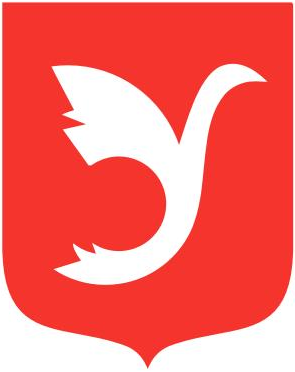 